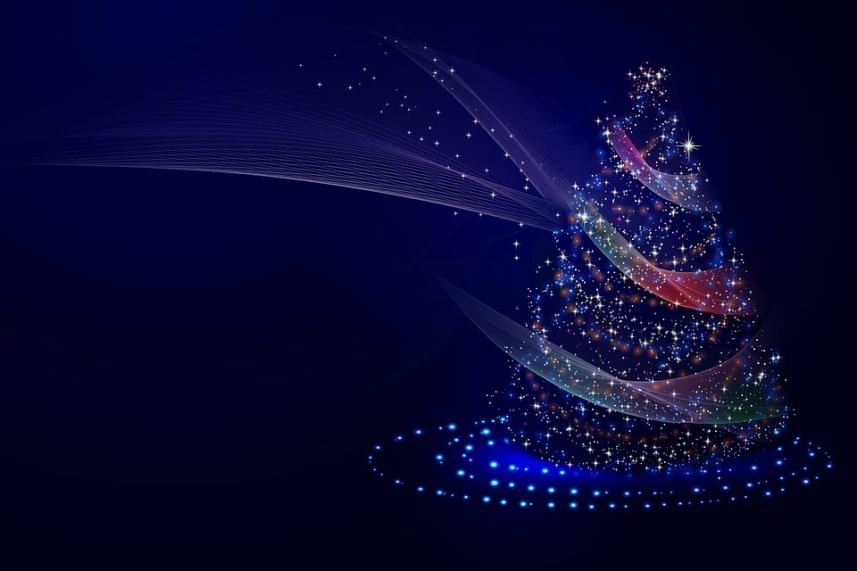 	JULE O-LØPTIRSDAG 26 DESEMBERMØT OPP I VANNBASSENGENE, START OG MÅL FRA  KLUBBHYTTA START FR KL. 10 - 11LØYPER: NY1,5 KM, KORT (ENKEL)2,2KM, MELLOM 2,7 KM OG LANG 3,9KMTERRENG: LETT KUPERT OG JULETUNGT. MED STORE INNSLAG AV JULETRÆR PÅMELDING I EVENTOR INNTIL STARTPREMIERING: 	GLØGG OG JULEKAKEREKSTRA PREMIE FOR BESTE STREKKTID MELLOM TO GITTE POSTER I LØYPENE KORT MELLOM OG LANG	MØT OPP OG DELTAGEIR ANDERS  97784668